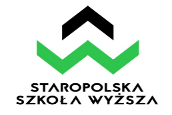 POTWIERDZENIE OSIĄGNIĘCIA ZAKŁADANYCH EFEKTÓW UCZENIA SIĘ
DLA PRAKTYK ZAWODOWYCHPotwierdzam, iż student/studentka …………………………….………………..……, rok studiów: …………,                                                                                        (nazwisko i imię, nr albumu)kierunek: ………………………………...…………, profil: ……..……………………………………………,odbywał/odbywała praktyki zawodowe w okresie ..……..………..….……… w ………………………………… ……….………..…………………………………………………………………………………………………………………………………………………… .…………………………………………………………………...… i podczas praktyk osiągnął/osiągnęła zakładane efekty uczenia się określone w sylabusie zajęć.Tab. 1 Wypełnia Opiekun praktyk z ramienia InstytucjiTab. 2 Wypełnia Koordynator  ds. praktyk zawodowych na podstawie przedstawionej przez studenta dokumentacji przebiegu praktyk zawodowych, potwierdzonej przez Opiekuna praktyk z ramienia Instytucji.……………………………………..				…………………………………… (podpis Opiekuna praktyk z ramienia Instytucji)		                                         (podpis Koordynatora ds. praktyk zawodowych)Ocena pracy studenta (skala od 1 do 5)12345Wykorzystanie posiadanej wiedzy w praktyce oraz przygotowanie merytoryczne do praktykiSystematycznośćOrganizacja pracySamodzielnośćTerminowość wykonywania zadańZaangażowanieKreatywnośćUmiejętność pracy w zespoleSkłonność do poszukiwania kompromisów w zakresie zakładanych celówInne …………………………………………………………………………..EFEKTY Z ZAKRESU:Realizacja efektówRealizacja efektówWiedzy:TAKNIEZna i rozumie zasoby i funkcje podmiotu, rodzaje dokumentów, sprawozdań finansowych oraz wykorzystywane przez podmiot programy finansowo – ekonomiczne. Zna i rozumie stosowane w organizacji procedury i metody zarządzania finansami oraz instrumentami ekonomicznymi i oceny sprawności ich realizacji. Zna i rozumie specyfikę pracy w poszczególnych działach firmy. Umiejętności:Umiejętności:Umiejętności:Potrafi określić zakres zadań i obowiązków adekwatnie do właściwości poszczególnych stanowisk odpowiadających za finanse w przedsiębiorstwie.Potrafi aktywnie uczestniczyć w procesach decyzyjnych oraz w tworzeniu i realizacji złożonych przedsięwzięć w środowisku pracy i poza nim. Potrafi rozpoznawać problemy z zakresu gospodarowania i realizować typowe zadania przy wykorzystaniu nowoczesnych metod i narzędzi mających zastosowanie w gospodarce przedsiębiorstwa/instytucji. Potrafi posługiwać się analizą ekonomiczną w ramach funkcjonowania przedsiębiorstwa/instytucji. Kompetencji społecznych:Kompetencji społecznych:Kompetencji społecznych:Jest gotów określić priorytety służące realizacji określonego przez siebie i innych zadania. Jest gotów współdziałać i pracować w grupie, przyjmując w niej różne role. Jest gotów wzbogacać i doskonalić zdobytą na zajęciach dydaktycznych wiedzę teoretyczną oraz jest gotów do jej implementacji w praktyce zawodowej. 